ПРЕДМЕТ: ТЕХНОЛОГИЯКЛАСС: 22 четвертьУрок № 14Тема: «Мастерская Деда Мороза»Основная цель урока: Научиться изготавливать новогодние украшения.Ссылка на видео:    1) 5 новогодних поделок –  https://www.youtube.com/watch?v=vf9y-6Whw9g    2) Снежинка –   https://www.youtube.com/watch?v=JjnquiZ1QLoКонспект урока      Приближается всеми любимый радостный и весёлый праздник – Новый год. С давних пор у людей существует традиция украшать дом и наряжать ёлку для встречи Нового года. Как приятно и радостно доставать из коробок любимые ёлочные игрушки: разноцветные сверкающие шары и прозрачные сосульки, весёлых зверюшек, звездочётов и клоунов, нежные снежинки, длинные гирлянды и блестящий «дождик»!         Сегодня на уроке мы с вами научимся делать разнообразные новогодние украшения из самого доступного и обычного материала – бумаги. Для этой работы нам понадобятся: цветная и белая бумага, простой карандаш, фломастеры, ножницы, клей-карандаш и клей ПВА, золотая и серебряная фольга, блёстки и мишура для украшения наших поделок.       Помним о правилах безопасной работы с ножницами и клеем. Не забываем приготовить для работы необходимые материалы, инструменты и своё рабочее место. После завершения работы необходимо убрать рабочее место, аккуратно сложить инструменты и материалы, тщательно вымыть с мылом руки. Технология выполнения подвески из полосок цветной бумаги:1. Разметим с помощью линейки и простого карандаша                          10 полосок длиной 15-20 см и шириной 2 см, нарежем их. 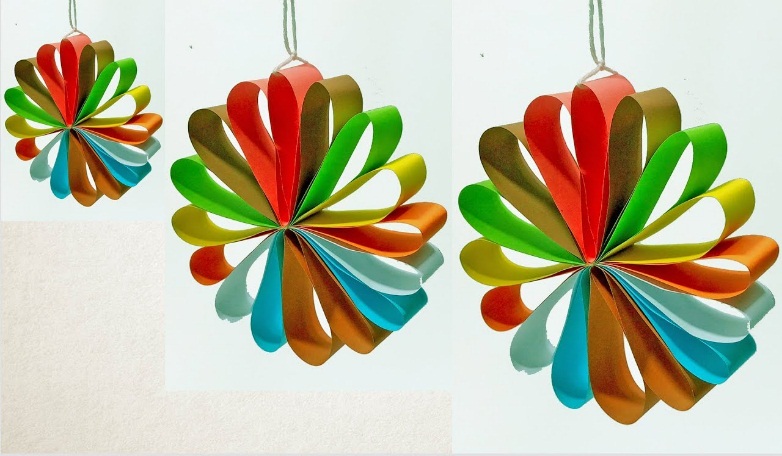 2. Соединим края полосы и склеим их в кольцо.   3. Сложим кольца пополам не проглаживая сгибы.    4. Собираем подвеску, чередуя цвета, середину нужно склеить или скрепить при помощи степлера.      5. Не доходя до края 3 см, склеим боковые стороны колец.  6. Привяжем яркую нитку или мишуру. Подвеска готова. Технология выполнения шара из кругов:1. Вырезаем с помощью шаблона из бумаги 15-20 кругов разного цвета.  2. Складываем круги пополам.                   3. Склеиваем половинки, чередуя цвета.         4. Не забываем вклеить ниточку-подвеску. Украшаем ёлку, класс, комнату. 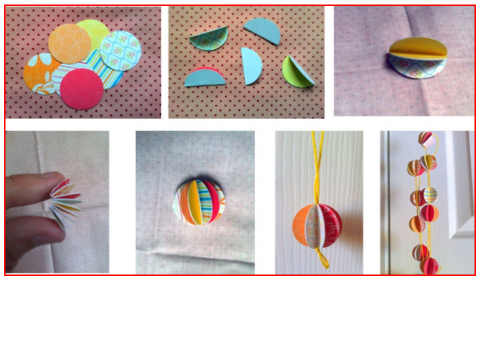 Технология выполнения подвески из вееров:1. Сложить лист цветной бумаги гармошкой с шириной полосок 1 - 2 см 2. Сложить «гармошку» пополам, склеить края так, чтобы получился веер.      3. Склеить несколько разноцветных вееров так, чтобы получился круг.  4. Не забываем вклеить ниточку-подвеску. Украшаем ёлку, класс, комнату. 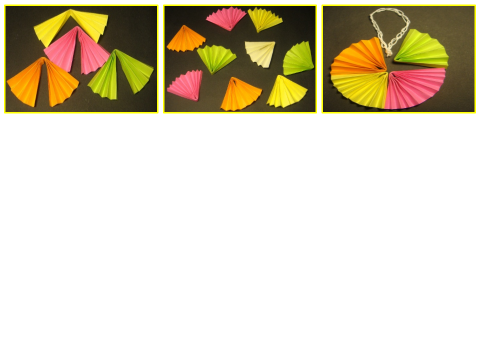 Вопросы для самоконтроля:1. Найди другие видеосюжеты про изготовление новогодних украшений.2. Сделай несколько новогодних поделок к празднику. Идеи для новогодних поделок можно посмотреть по этому адресу:                                          Яндекс. Картинки. Новогодние поделки из бумаги. Пустовая Ольга  Александровна,    учитель начальных классовМОУ «Ближнехуторская СОШ»                                                                                          Приднестровье, Слободзейский район,                                                                                                 с. Ближний Хутор